Klub POHODA                        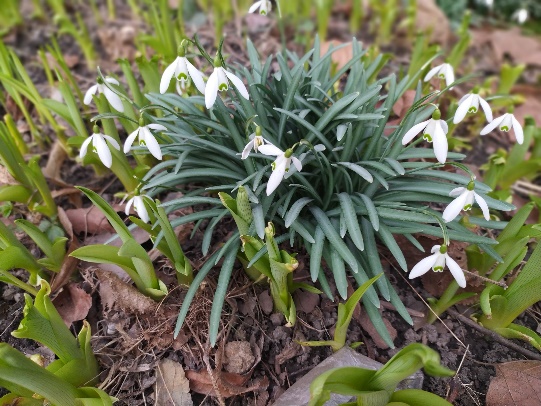 Společné aktivity týden 13.3. – 17.3.2023Milé klientky a klienti, společně se můžete těšit na:                   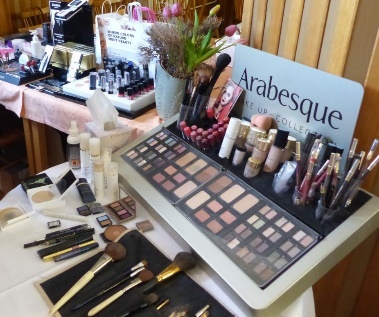 pondělí:  Individuální aktivity       9:00        úterý:     Kuchyňka                       9:00středa:   LADY DEN                     9:00  čtvrtek:  Dílna                             9:00  pátek:     Individuální aktivity      9:00          NAROZENINY SLAVÍ:                                                                                                             15. 3. paní TerezkaSvátek tento týden slaví:                           16. 3.  paní Danuše      13.3. po – Růžena, Róza                                             19. 3. paní Květoslava14.3. út – Rút, Matylda                                          Gratulujeme.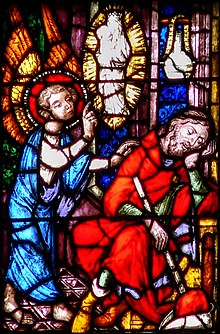 15.3. st – Ida, Hilda                                                   16.3. čt – Elena, Herbert, Ámos                                      17.3. pá – Vlastimil, Vlastimila                                  18.3. so – Eduard, Salvátor                                        19.3. ne – Josef, Josefína, Josefa (svatý Josef)     Čtvrtá postní neděle – Družebná 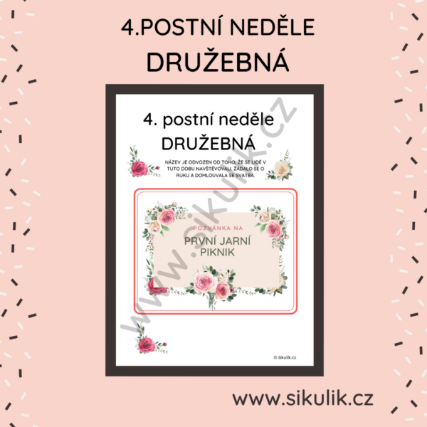 V tradičních zvycích a v náboženství měla tato neděle zvláštní postavení. Tohoto dne byl porušen půst v zábavě a mládeži bylo povoleno sejít se na návsi a poveselit se. Od tohoto sdružování odvozujeme název družebná. Výrazem krátkodobé uvolněnosti kázně byla též změna roucha v kostele – dosavadní fialová byla nahrazena růžovou. Dalším zvykem spojeným s touto nedělí je pečení koláčů zvaných družbance s několika náplněmi – hruškové, slívové, jablkové, makové či tvarohové. Děti je nosily po vesnici a u dveří domů zpívaly: ,Jaký je to družbanec, bez koření, bez vajec, panímámo, dejte pár vajec“. Velmi důležitá byla tato neděle pro svobodné dívky. Název totiž můžeme také odvozovat od obyčeje, kdy chodí družba s ženichem do domu, kam chce na velikonoční pondělí přijít na námluvy. Říkalo se tomu také předběžné námluvy.Na akcích se bude fotit a fotky mohou být použity k propagaci Domova. Masopust a Velikonoce: datum 2023Tučný čtvrtek 16. února 2023Masopustní neděle 19. února 2023Masopustní úterý 21. února 2023Popeleční středa 22. února 2023první jarní úplněk 6. dubna 2023Velký pátek 7. dubna 2023Velikonoční neděle 9. dubna 2023Velikonoční pondělí 10. dubna 2023Svatý Josef82 jazykůČlánekDiskuseČístEditovatEditovat zdrojZobrazit historiiTento článek je o manželu Panny Marie a pěstounu Ježíše Krista. Další významy jsou uvedeny na stránce Svatý Josef (rozcestník).Svatý Josef byl manžel Panny Marie, která porodila Ježíše Krista jako Božího Syna (Boha Otce). Josef byl synem Jakoba (Jakuba) z kmene Judy. Jeho památku slaví celý římskokatolický svět 19. března, oslavuje ho jako světce také církev řeckokatolická, starokatolická, koptská a pravoslavná.Svatý Josef v evangeliích[editovat | editovat zdroj]Dítě Ježíš nařizuje Josefovi, aby vzkřísil mrtvého muže. Iluminovaný rukopis, Klosterneuburg 1340Josefův sen o Panně Marii s dítětem Ježíšem, sklomalba z mariánského okna, kolem 1385, Ulm, Münster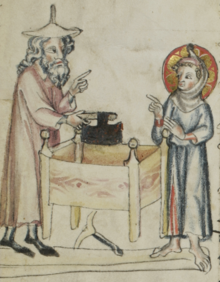 V českém prostředí se tradičně uvádí, že sv. Josef byl povoláním tesař, použité řecké slovo τέκτων (tekton, odtud je odvozeno slovo technika) má však obecnější význam, označuje „muže, který pracuje se dřevem, kameny či železem“. Podle sv. Justina Mučedníka, Kristova krajana a téměř současníka, se v Palestině prvního století rozuměl pod tímto slovem výrobce zemědělských nástrojů. Podle židovské tradice je také pravděpodobné, že vyučil tesařskému řemeslu i Ježíše samotného – vyučit syna řemeslu je v talmudu součást povinnosti vyživovat své dítě.[1] Židovský christolog Géza Vermes poznamenává, že v talmudu se slovo „tesař“ někdy používá jako označení vzdělaného muže (židovští mudrci se zpravidla živili manuální prací).[2]Josef byl s Pannou Marií zasnouben, ale než „se sešli“, počala z Ducha Svatého (Mt 1,18). Protože Josef byl spravedlivý a nechtěl ji vystavit hanbě, rozhodl se ji potají propustit. Ve snu se mu však zjevil anděl Páně a řekl, že se nemá bát Marii k sobě přijmout, protože to, co v ní bylo počato, bylo z Ducha Svatého, a že se jí narodí syn, kterému má dát jméno Ježíš.To se taky pak stalo. Mezitím ale podle nařízení císaře Augusta (LK 2,1) probíhalo v Izraeli sčítání lidu a protože Josef byl z Davidova rodu, musel se jít s těhotnou Marií nechat zapsat do Judska, do Betléma a shodou okolností se stalo, že se Ježíš narodil tam. Po narození se mu přišli klanět mudrci od východu – tři králové – a když odešli, zjevil se Josefovi zase anděl, který mu řekl, že má vzít dítě a matku a prchnout do Egypta, protože Herodes bude v Betlémě hledat dítě a bude ho chtít zahubit. Poté tedy prchli do Egypta, kde byli až do Herodovy smrti.Když Herodes zemřel, Josefovi to zase oznámil anděl Páně, s tím, že se má vrátit zpátky do Izraelské země (Mt 2,21). Protože ale v Judsku kraloval Archealos, Herodův syn, šel Josef raději (na pokyn, který dostal ve snu) do Galileje, do Nazareta.V Markově evangeliu jsou uváděni Ježíšovi „bratři“ Jakub, Josef, Juda a Šimon a nejmenované „sestry“. Také v Listu Galatským je zmíněn „Jakub, bratr Páně“. Zejména evangelíci proto věří, že Ježíš nebyl jediným Josefovým potomkem. Naopak katolíci argumentují, že ve Starém zákoně se tato označení běžně používala pro jakékoli blízké příbuzné – proto možnost dalších Josefových potomků většinou principiálně nevyvracejí, ale nenacházejí pro ně žádné doklady.[3]Ikonografie[editovat | editovat zdroj]Sv. Josef bývá vyobrazen v truhlářské dílně s pracovními nástroji. Ke spícímu Josefovi přilétá anděl se zprávou o Ježíšově narození. Typ vyobrazerní Sacra familia jej ukazuje s Pannou Marií a novorozeným Ježíšem. Pokud oba vedou Ježíše batole za ruku, nazývá se obraz Dětství Kristovo. Josef s poutnickou holí a oslem je vyobrazen na cestě do Egypta. Jako reprezentační figura stojí s bílou lilií a dítětem Ježíšem v náručí. Ve scéně Kristova narození může jen sedět spící nebo pomáhá v péči o Ježíška - drží lžíci nebo míchá kaši v kotlíku. Ve skupině světců bývá zobrazen jako člen Svaté rodiny. V legendě vrcholí jeho životní osudy smrtí na lůžku, kde jej oplakávají Panna Marie a Ježíš[4]..Kult a patrocinium[editovat | editovat zdroj]Úcta ke sv. Josefovi je poměrně pozdního data. Za svatého byl prohlašován před rokem 1000 nejdříve jen v koptské církvi, Od 15. století byla přiznána jeho ochrana rodiny a záchrana před pronásledováním. Roku 1074 mu byla zasvěcena oratoř katedrály v Parmě a brzy následovaly další kostely a oltáře (Bologna, Avignon, Řím)[4].Svatý Josef je patronem šťastné hodinky smrti tj. chrámových pohřebních bratrstev, dále profesí tesařů, truhlářů či řezbářů, bečvářů a kolářů. Josefova bílá lilie je atributem ochrany před onemocněním TBC.[zdroj?] Ve španělsky mluvících zemích bývá sv. Josef zobrazován s větvičkou nardu (Nardostachys jatamansi); tu si jako výraz úcty ke sv. Josefu dal do znaku i papež František.[5]Roku 1654 byl svatý Josef prohlášen spolupatronem Českých zemí. Jeho zpodobení se tehdy začala šířit systematicky: Sochou na josefském morovém sloupu se stal například v Praze na Karlově náměstí před Novoměstskou radnicí. Dále bývá patronem kapucínských chrámů, poutí a trhů, například Josefská pouť bývala v Praze na Josefském náměstí před kostelem sv. Josefa, dnešním Náměstí Republiky.Svatý
JosefSvatý
Josef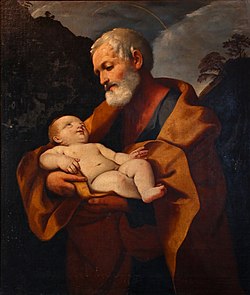 Osobní údajeOsobní údajeDatum narození30 př. n. l.Místo narozeníNazaretDatum úmrtí20 (ve věku 50–51 let)Místo úmrtíNazaretRodičeHeli a JacobChoťPanna MariaPotomciJežíš Kristus
Jakub Spravedlivý
Šimon
Juda
Joses
Joseph Barsabbas
historický JežíšPovolánídělník, řemeslník a tesařSvatořečeníSvatořečeníSvátek19. březnaUctíván církvemivšechny křesťanské církve s kultem svatýchPatrontesařů, truhlářů, řezbářů, kolářů multimediální obsah na Commons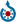  multimediální obsah na CommonsNěkterá data mohou pocházet z datové položky.Některá data mohou pocházet z datové položky.